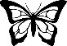 GERO 130/131 Clearances are DUE –ONE MONTH-- before the first class session.This means you must be cleared in CastleBranch (and MyCE if you are with Sutter and Mercy). Please note:A TB renewal, flu shot, drug test, and other medical requirements may take from 1-4 weeks.CastleBranch may from 2-4 weeks to review and clear test results.A background check may from 2-4 weeks to complete in CastleBranchThere may be false positives or complications that require further testing and take more time.MyCE may take up to 2-4 weeks to get set up.Please start the process as soon as you have formally heard back from Dr. O. that your Practicum site is confirmed (usually at the end of the semester prior to your taking GERO 130) to be sure you are cleared on time.130/131 students need HIPAA and an up-to-date TB test. You have completed your HIPAA for 101. Your TB expires after one year. The renewal TB test is a 1-step TB, meaning your doctor does a skin test and then reads a week later. For details, go to www.csus.edu/gero and click on “CastleBranch Instructions GERO 101, 103, 130, 131.”Eskaton:In addition to HIPAA and an up-to-date TB, students doing an internship at all Eskaton agencies will need to have the following cleared in CastleBranch:Flu Shot – you will need a new one each year. Please upload your documentation from the doctor into CastleBranch in LK49im. You may have to wait for the current year's flu shot to become available and you can opt out if you wear a face mask during flu season.Background Check – you will need to order the Background Check package in CastleBranch. To do this, go to https://discover.castlebranch.com/, click "place order," and enter LK49bg for $42. Sutter and Mercy:In addition to HIPAA and an up-to-date TB, students interning with Sutter or Mercy will also need to  be cleared in MyClinicalExchange.  You will need to purchase a 12-month subscription for $39.50 at https://www.myclinicalexchange.com Students with Sutter or Mercy will also need the following:Email melanie.saeck@csus.edu AT LEAST 2 weeks before the semester starts with: A.) The days and times you will work. B) Your internship supervisor’s name. C.)The name and address of your facility.  Flu Shot – Please get the flu shot each year or you may formally decline in MyCE and wear a mask while you are at your internship. You will need to complete the process for the flu shot documentation in MyCE AND upload your documentation from the doctor in CastleBranch in LK49im.BLS/CPR – Please do this and upload your documentation into MyCE.Photograph – Follow the same requirements as a passport photo and upload this into MyCE.All training sessions, exams, and documents you are prompted to do in MyClinicalExchange.Background Check – you will need to order the Background Check package in CastleBranch. To do this, go to https://discover.castlebranch.com/, click "place order," and enter LK49bg for $42. Drug Screen - You will need to get a 7-panel drug screen. Then you will need to order the drug screen package in CastleBranch. To do this, go to https://discover.castlebranch.com/, click "place order," and enter LK49dt for $35. Please ALSO upload into MyClinicalExchange.Health Screen - You will need to get a health screen. Then upload your documentation from the doctor in CastleBranch in LK49im. Please ALSO upload into MyClinicalExchange.Immunizations/etc.: rubella, rubeola, mumps, varicella zoster, TDaP, hepatitis B - You will need documentation that all of these immunizations and tests are up to date. Please upload your medical documentation into CastleBranch in LK49im.Bloodborne Pathogen Training – Please contact the Gerontology Department office for details.All Other Internship Locations:You are required to do all clearance procedures required by your agency.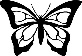 Agency ListACC Senior ServicesFairfield Senior Day ProgramAlzheimer's AssociationFirst Call HospiceAlzheimer's Aid Society of Northern CAFrances HouseAmerican Heart & Stroke AssociationGolden PondArea 4 Agency on AgingHeritage OaksAsian Community Services (ACC)Lambert Wealth AdvisorsAsian ResourcesLeading AgeBallet StudioLife StepsBristol HospiceLoaves & FishesCalifornia Department of Aging (Ombudsman)Meals on Wheels (ACC)California Senior Legislature (CSL)Mercy Housing (all sites)Carlton Plaza Senior Living - Admin (Davis)MSSP (Cal Health Collaborative)Carlton Plaza Senior Living - Activities (Sac)New York Life (AARP)Center for Serving LGBTOakmont of CarmichealChateau at Capitol - ActivitiesOakmont RosevilleChateau at River's Edge - AdminOmbudsman (housed in Area 4 Agency on Aging)CSUS Cardiovascular Wellness ProgramRevere Memory Care CenterDel Oro Caregiver Resource CenterRevere Memory Day ClubElder Care Management (w/ Senior Care Solutions)River's Edge ChurchElder OptionsSacramento Public LibraryEskaton ADHCSacramento Senior Safe House (Volunteers of America)Eskaton Care Center Fair Oaks - ActivitiesSenior Care SolutionsEskaton Care Center Fair Oaks – Nursing Adm.Senior Legal Hotline (See Legal Services)Eskaton Care Center Fair Oaks - OT/PTSierra 2 Senior CenterEskaton Care Center Fair Oaks - Social ServicesSnowline HospiceEskaton Care Center Manzanita ActivitiesSocial Security AdministrationEskaton FoundationSociety for the BlindEskaton Lodge Gold River - MemoryStanford Settlement Neighborhood CenterEskaton Lodge Granite BaySuisun Senior CenterEskaton Greenhaven - Staff DevelopmentSunrise Senior Living (all sites)Eskaton Strategic PlanningSutter HospiceEskaton Greenhaven – Nursing Adm.Sutter Senior Care - PACEEskaton Greenhaven - OTTriple R (Hart)Eskaton Monroe LodgeUC Davis Alzheimer's Diagnostic CenterEskaton Quality & ComplianceUC Davis Hospice/BereavementEskaton Village Carmichael – Activities (Independent)Whitney OaksEskaton Village Carmichael - Activities (ALU)Woodland Senior Center Eskaton Village Roseville AdministratorYMCAEskaton Village Roseville Memory CareYolo ADHCEthel Hart Senior CenterYolo Healthy Aging AllianceYolo Hospice